                 O B E C         T E P L I Č K A              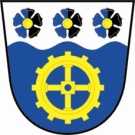 Teplička č.p. 40, 364 64  Bečov nad  Teplou, e-mail: obecteplicka@gmail.com V Obci Teplička probíhá investiční akce – „Teplička – intenzifikace čištění odpadních vod“Obci byla poskytnuta účelová investiční dotace z rozpočtu kraje ve výši: 2.178.360,- Kč (slovy: dva miliony jedno sto sedmdesát osm tisíc tři sta šedesát korun českých)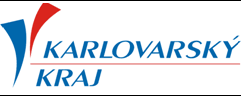 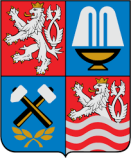 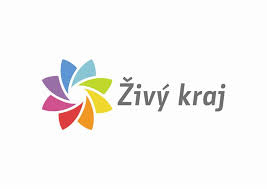 Když  		Celkové náklady akce  jsou : 5.763.589,- KčUznatelné základy akce jsou : 5.753.089,-Kč(viz veřejnoprávní smlouva ev.č. KK 02102/2017)http://www.krkarlovarsky.cz/dotace/Stranky/dotaceKK/schvalene/schv-zivotni/schval_zivotni.aspxZbylou část – formou „finanční výpomoci“  (do celkových nákladů), a to částku ve výši 3.585.229,- Kč (slovy: tři miliony pětsetosmdesátpěttisíc dvěstědvacetdevět korun českých)   ( dle smlouvy o finanční výpomoci na investici) poskytlo VODOHOSPODÁŘSKÉ SDRUŽENÍ OBCÍ ZÁPADNÍCH ČECH   (vsozc@vodakva.cz)      